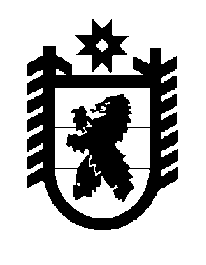 Российская Федерация Республика Карелия    ПРАВИТЕЛЬСТВО РЕСПУБЛИКИ КАРЕЛИЯРАСПОРЯЖЕНИЕот  21 января 2016 года № 35р-Пг. Петрозаводск  В целях своевременной подготовки к прохождению весеннего половодья и паводков на территории Республики Карелия в 2016 году:1. Рекомендовать Карельскому центру по гидрометеорологии и мониторингу окружающей среды – филиалу Федерального государственного бюджетного учреждения «Северо-Западное управление по гидрометеорологии и мониторингу окружающей среды» (далее – Карельский ЦГМС – филиал ФГБУ «Северо-Западное УГМС») своевременно представлять в Правительство Республики Карелия, Главное управление Министерства Российской Федерации по делам гражданской обороны, чрезвычайным ситуациям и ликвидации последствий стихийных бедствий по Республике Карелия (далее – Главное управление МЧС России по Республике Карелия), Отдел водных ресурсов по Республике Карелия Невско-Ладожского бассейнового водного управления Федерального агентства водных ресурсов (далее – ОВР по Республике Карелия), филиал «Карельский»  Открытого акционерного общества «Территориальная генерирующая компания №1» (далее – филиал «Карельский» ОАО «ТГК-1»), Федеральное бюджетное учреждение «Администрация Беломорско-Онежского бассейна внутренних водных путей» (далее – ФБУ «Админист-рация «Беломорканал») экстренную информацию о состоянии водных объектов в период прохождения весеннего половодья  и паводков.2. Государственному комитету Республики Карелия по обеспечению жизнедеятельности и безопасности населения и Главному управлению МЧС России по Республике Карелия (по согласованию) организовать сбор оперативной информации о прохождении весеннего половодья и паводков и доведение ее до территориальных органов федеральных органов исполнительной власти в Республике Карелия, органов исполнительной власти Республики Карелия и органов местного самоуправления муниципальных образований в Республике Карелия.3. Рекомендовать:филиалу «Карельский» ОАО «ТГК-1», ФБУ «Администрация «Беломорканал» в установленном порядке обеспечить подготовку гидротехнических сооружений  и представление информации об их работе в Северо-Западное управление Федеральной службы по экологическому, технологическому и атомному надзору, ОВР по Республике Карелия  и в срок до 15 апреля 2016 года проинформировать Государственный комитет Республики Карелия по обеспечению жизнедеятельности и безопасности населения о ходе подготовки к прохождению весеннего половодья и паводков;ОВР по Республике Карелия в срок до 15 апреля 2016 года проинформировать Государственный комитет Республики Карелия по обеспечению жизнедеятельности и безопасности населения о готовности водохранилищ к пропуску весеннего половодья и паводков;Северо-Западному управлению Федеральной службы по экологическому, технологическому и атомному надзору усилить контроль (надзор) за безопасностью эксплуатации гидротехнических сооружений в пределах своих полномочий и в срок до 15 апреля 2016 года проинформировать Государственный комитет Республики Карелия по обеспечению жизнедеятельности и безопасности населения об их готовности к пропуску весеннего половодья и паводков;Федеральному казенному учреждению «Управление автомобильной магистрали Санкт-Петербург – Мурманск Федерального дорожного агентства»  организовать подготовку водопропускных сооружений и мостов на автомобильных дорогах федерального значения к пропуску весеннего половодья и паводков;Петрозаводскому территориальному управлению Октябрьской железной дороги – филиалу открытого акционерного общества «Российские железные дороги» принять меры по защите железнодорожных сооружений от разрушения в период прохождения весеннего половодья и паводков; филиалу Публичного акционерного общества «Межрегиональная распределительная сетевая компания Северо-Запада» «Карелэнерго» и  акционерному обществу «Прионежская сетевая компания» организовать проведение мероприятий  по обеспечению надежного энергоснабжения населенных пунктов, подверженных затоплению и подтоплению. 4. Казенному учреждению Республики Карелия «Управление автомобильных дорог Республики Карелия» организовать проведение необходимых мероприятий по очистке водопропускных сооружений на автомобильных дорогах общего пользования регионального и межмуниципального значения Республики Карелия, а также принять необходимые меры для обеспечения сохранности искусственных дорожных сооружений.5. Министерству по природопользованию и экологии Республики Карелия направить средства федерального бюджета в объемах, согласованных при защите бюджетных проектировок на 2016 год, на проведение необходимых мероприятий по увеличению пропускной способности участка реки Пуэта в районе г. Кеми.6. Государственному казенному учреждению Республики Карелия «Карельская республиканская поисково-спасательная служба»: в срок до 10 апреля 2016 года обеспечить подготовку сил и средств для спасания людей на водных объектах, групп разминирования и взрывных работ, а также необходимого количества взрывчатых веществ и средств взрывания;     защиту населенных пунктов, объектов экономики и жизнеобеспечения, мостов осуществлять по заявкам органов исполнительной власти Республики Карелия, органов местного самоуправления муниципальных образований в Республике Карелия, организаций на договорной основе;при необходимости организовать проведение взрывных работ по предупреждению и ликвидации наиболее затороопасных участков рек.7. Рекомендовать органам местного самоуправления  муниципальных образований в Республике Карелия:принять соответствующие муниципальные правовые акты по подготовке к прохождению весеннего половодья и паводков;определить вероятные зоны затопления и подтопления, перечень населенных пунктов, объектов экономики и жизнеобеспечения, попадающих в указанные зоны, уточнить маршруты и места возможной эвакуации населения, сельскохозяйственных  животных, материальных и культурных ценностей из указанных зон в случае возникновения чрезвычайных ситуаций;в случае проведения эвакуации обеспечить снабжение эвакуированного населения продовольствием, создание условий для их временного проживания и оказания медицинской помощи пострадавшим;обеспечить выполнение мероприятий по сохранности гидротехнических и водопропускных сооружений, мостов, находящихся в муниципальной собственности;рекомендовать организациям, в собственности которых находятся гидротехнические сооружения, провести необходимые мероприятия, направленные на обеспечение их безопасности, организовать проведение круглосуточного наблюдения за их состоянием;привлекать в установленном порядке силы и средства для проведения противопаводковых мероприятий;на период прохождения весеннего половодья и паводков сформировать оперативные группы и организовать их дежурство на пунктах управления в населенных пунктах и на объектах экономики и жизнеобеспечения, попадающих в зоны затопления и подтопления; оказать помощь Карельскому ЦГМС – филиалу ФГБУ «Северо- Западное УГМС» в ремонте водомерных постов и сооружений, находящихся на территории муниципального образования;организовать оперативное представление информации в Правительство Республики Карелия об изменении состояния водных объектов через дежурно-диспетчерскую службу Правительства Республики Карелия на базе Государственного комитета Республики Карелия по обеспечению жизнедеятельности и безопасности населения;организовать проведение разъяснительной работы и своевременное оповещение жителей населенных пунктов, попадающих в зоны затопления и подтопления;оборудовать места организованных переправ населения через водные объекты;на наиболее проблемных участках рек, где плотный монолитный лед либо где существует угроза образования заторов, провести чернение льда за 15-25 дней до вскрытия рек (в течение зимнего периода осуществить заготовку древесной золы (земли, торфа) в необходимых объемах);в срок к 10 февраля 2016 года представить в Государственный комитет Республики Карелия по обеспечению жизнедеятельности и безопасности населения перечень населенных пунктов, объектов экономики и жизнеобеспечения, попадающих в зоны затопления и подтопления, расчет сил и средств, планируемых для  проведения противопаводковых мероприятий, а также планы мероприятий по подготовке к прохождению весеннего половодья и паводков;в срок до 10 апреля 2016 года представить в Государственный комитет Республики Карелия по обеспечению жизнедеятельности и безопасности населения информацию о готовности к пропуску весеннего половодья и паводков.8. Координацию мероприятий, направленных на обеспечение безопасного прохождения весеннего половодья и паводков в 2016 году,  возложить на Комиссию Правительства Республики Карелия по предупреждению и ликвидации чрезвычайных ситуаций и обеспечению пожарной безопасности.9. Контроль за выполнением распоряжения возложить на заместителя Главы Республики Карелия по развитию инфраструктуры Ширшова И.В.           ГлаваРеспублики  Карелия                                                              А.П. Худилайнен